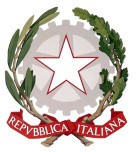 Ministero dell’Istruzione e del MeritoDipartimento per il sistema educativo di istruzione e formazioneDirezione generale per gli ordinamenti scolastici, la valutazione e l'internazionalizzazione del sistema nazionale di istruzioneIl Ministro dell’istruzione e del merito di concerto conil Ministro dell’Università e della RicercaVISTO il decreto legislativo 13 aprile 2017, n. 59, recante “Riordino, adeguamento e semplificazione del sistema di formazione iniziale e di accesso nei ruoli di docente nella scuola secondaria per renderlo funzionale alla valorizzazione sociale e culturale della professione, a norma dell’articolo 1, commi 180 e 181, lettera b), della legge 13 luglio 2015, n.107”, e in particolare, l’articolo 4, comma 2 bis, introdotto dall’articolo 44, del decreto-legge 30 aprile 2022, n. 36, recante “Ulteriori misure urgenti per l’attuazione del Piano nazionale di ripresa e resilienza (PNRR)”, convertito, con modificazioni, dalla legge 29 giugno 2022, n. 79;VISTO il decreto legislativo 16 aprile 1994, n. 297, riguardante“Approvazione del testo unico delle disposizioni legislative vigenti in materia di istruzione, relative alle scuole di ogni ordine e grado”; VISTO il decreto legislativo 17 ottobre 2005, n. 226, recante “Norme generali e livelli essenziali delle prestazioni relativi al secondo ciclo del sistema educativo di istruzione e formazione, a norma dell’articolo 2 della legge 28 marzo 2003, n. 53”;VISTO il decreto legislativo 13 aprile 2017, n. 61, concernente la “Revisione dei percorsi dell'istruzione professionale nel rispetto dell’articolo 117 della Costituzione, nonché raccordo con i percorsi dell'istruzione e formazione professionale, a norma dell'articolo 1, commi 180 e 181, lettera d), della legge 13 luglio 2015, n. 107”;VISTO il decreto-legge 1 aprile 2021, n. 44, recante “Misure urgenti per il contenimento dell’epidemia da COVID-19, in materia di vaccinazioni anti SARS-CoV-2, di giustizia e di concorsi pubblici”, convertito, con modificazioni, dalla legge 28 maggio 2021, n. 76, e, in particolare, l’articolo 10, comma 1-bis;VISTO il regolamento UE n. 2020/852 del 18 giugno 2020, che definisce gli obiettivi ambientali, tra cui il principio di non arrecare un danno significativo (DNSH, “Do no significant harm”), e la Comunicazione della Commissione UE 2021/C 58/01, recante “Orientamenti tecnici sull’applicazione del principio «non arrecare un danno significativo» a norma del regolamento sul dispositivo per la ripresa e la resilienza” ed in particolare l’articolo 17;VISTO il regolamento (UE) n. 2021/241 del 12 febbraio 2021, che istituisce il dispositivo per la ripresa e la resilienza;VISTO il Piano nazionale di ripresa e resilienza (PNRR), approvato con decisione del Consiglio ECOFIN del 13 luglio 2021 e notificata all’Italia dal Segretariato generale del Consiglio con nota LT161/21 del 14 luglio 2021;VISTA, in particolare, la Riforma M4C1R2.1 della Missione 4 – Istruzione e Ricerca – Componente 1 – Potenziamento dell’offerta dei servizi di istruzione: dagli asili nido alle Università – del PNRR, finanziato dall’Unione europea – Next Generation EU;VISTA la milestone UE M4C1-10 che prevede l’entrata in vigore delle disposizioni attuative per l’efficace attuazione e applicazione di tutte le misure relative alle riforme dell’istruzione primaria, secondaria e terziaria entro il 31 dicembre 2023;VISTO il target M4C1-14 che prevede l’assunzione di almeno 70.000 docenti con il nuovo sistema di reclutamento;VISTO l’accordo Ref. ARES(2021)7947180 del 22 dicembre 2021, recante “Recovery and Resilience facility – Operational arrangements between the European Commission and Italy”; VISTI i principi trasversali previsti dal PNRR, quali, tra l’altro, il principio del contributo all’obiettivo climatico e digitale, il principio di parità di genere e l’obbligo di protezione e valorizzazione dei giovani;VISTI gli obblighi di assicurare il conseguimento di target e milestone e degliobiettivi finanziari stabiliti nel PNRR;VISTA la Strategia per i diritti delle persone con disabilità 2021-2030 della Commissione europea; VISTO il decreto-legge 30.4.2022, n. 36, recante “Ulteriori misure urgenti per l'attuazione del Piano nazionale di ripresa e resilienza” convertito, con modificazioni, dalla L. 29.6.2022, n. 79 e, in particolare, gli artt. 44, 45 e 46;VISTO il decreto del Presidente della Repubblica 20 marzo 2009, n. 81, di adozione di “Norme per la riorganizzazione della rete scolastica e il razionale ed efficace utilizzo delle risorse umane della scuola, ai sensi dell’articolo 64, comma 4, del decreto-legge 25 giugno 2008, n. 112, convertito, conmodificazioni, dalla legge 6 agosto 2008, n. 133”;VISTO il decreto del Presidente della Repubblica 20 marzo 2009, n. 89,avente a oggetto “Revisione dell’assetto ordinamentale, organizzativo e didattico della scuola dell'infanzia e del primo ciclo di istruzione ai sensi dell’articolo 64, comma 4, del decreto-legge 25 giugno 2008, n. 112,convertito, con modificazioni, dalla legge 6 agosto 2008, n. 133”, e, in particolare, l’articolo 5, recante “Scuola secondaria di I grado”;VISTO il decreto del Presidente della Repubblica 15 marzo 2010, n. 87, di adozione del “Regolamento recante norme per il riordino degli istituti 2008, n. 112, convertito, con modificazioni, dalla legge 6.8.2008, n. 133”VISTO il decreto del Presidente della Repubblica 15 marzo 2010, n. 88, avente a oggetto “Regolamento recante norme per il riordino degli istituti tecnici a norma dell’articolo 64, comma 4, del decreto-legge 25 giugno 2008, n. 112, convertito, con modificazioni, dalla legge 6 agosto 2008,n. 133”;VISTO il decreto del Presidente della Repubblica 15 marzo 2010, n. 89, di adozione del “Regolamento recante revisione dell’assetto ordinamentale, organizzativo e didattico dei licei a norma dell’articolo 64, comma 4, del decreto-legge 25 giugno 2008, n. 112, convertito, conmodificazioni, dalla legge 6 agosto 2008, n. 133”;VISTO il decreto del Presidente della Repubblica 5 marzo 2013, n. 52, avente ad oggetto “Regolamento di organizzazione dei percorsi della sezione a indirizzo sportivo del sistema dei licei, a norma dell’articolo 3, comma 2, del decreto del Presidente della Repubblica 15 marzo 2010, n.89”;VISTO il decreto del Presidente della Repubblica 14 febbraio 2016, n. 19, di adozione del “Regolamento recante disposizioni per la razionalizzazione e di accorpamento delle classi di concorso a cattedre e a posti di insegnamento, a norma dell'articolo 64, comma 4, lettera a), del decreto-legge 25 giugno2008, n. 112, convertito, con modificazioni, dalla legge 6.8.2008, n. 133”;VISTO il decreto del Presidente del Consiglio dei Ministri del 4 agosto 2023, riguardante il percorso universitario e accademico di formazione iniziale e abilitazione dei docenti di posto comune, compresi gli insegnanti tecnico-pratici, delle scuole secondarie di I e II grado; VISTO il decreto del Ministro dell’istruzione, dell’università e della ricerca, di concerto con ilMinistro del lavoro e delle politiche sociali, il Ministro dell’economia e delle finanze e il Ministro della salute, 24 maggio 2018, n. 92, concernente “Regolamento recante la disciplina dei profili di uscita degli indirizzi di studio dei percorsi di istruzione professionale, ai sensi dell’articolo 3, comma 3, del decreto legislativo 13 aprile 2017, n, 61, recante la revisione dei percorsi dell’’istruzione professionale nel rispetto dell’articolo 117 della Costituzione, nonché raccordo con i percorsi dell’istruzione e formazione professionale, a norma dell’articolo 1, commi180 e 181, lettera d), della legge 13 luglio 2015, n. 107”;VISTO il decreto del Ministro dell’istruzione, università e ricerca 22.10.2004, n. 270, recante “Modifiche al regolamento recante norme concernenti l’autonomia didattica degli atenei, approvato con decreto del Ministro dell’università e della ricerca scientifica e tecnologica 3.11.1999, n. 509”; VISTO il decreto del Ministro dell’istruzione, dell’università e della ricerca 9 febbraio 2005, n. 22, con il quale sono state individuate le classi di lauree specialistiche corrispondenti alle lauree previste dal pregresso ordinamento universitario, ai fini dell’accesso all’insegnamento;VISTO il decreto del Ministro dell’università e della ricerca 26.7.2007, recante “Definizione delle linee guida per l’istituzione e l’attivazione, da parte delle Università, dei corsi di studio (attuazione decreti ministeriali del 16.3.2007, di definizione delle nuove classi dei corsi di laurea e di laurea magistrale)”, e in particolare l’allegato 2, recante “Corrispondenza tra Classi di laurea relative alD.M. 270/04 e Classi di laurea relative al D.M. 509/99”;VISTO il decreto del Ministro dell’istruzione, dell’università e della ricerca ,di concerto con il Ministro per la pubblica amministrazione e l’innovazione, del 9 luglio 2009, riguardante “Equiparazione tra classi delle lauree di cui all’ex decreto n. 509/1999 e classi delle lauree di cui all’ex decreto n. 270/2004, ai fini della partecipazione ai pubblici concorsi”;VISTO il decreto del Ministro dell’istruzione, dell’università e della ricerca 23 febbraio 2016, n. 92, recante “Riconoscimento dei titoli di specializzazione in Italiano Lingua 2”;VISTO il decreto del Ministro dell’istruzione, dell’università e della ricerca 9 maggio 2017, n. 259, con il quale sono state disposte la revisione e l’aggiornamento della tipologia delle classi di concorso per l’accesso ai ruoli del personale docente della scuola secondaria di primo e secondo grado previste dal d.P.R. n. 19 del 2016;VISTO il decreto del Ministro dell’istruzione del 12 giugno 2020, n. 33, recante “Individuazione delle classi di concorso da abbinare, in relazione ai nuovi percorsi di istruzione professionale di cui al decreto legislativo 13 aprile 2017, n. 61, alle discipline di riferimento del biennio e agli insegnamenti del terzo, quarto e quinto anno indicati nell’Allegato 3 del decreto del Ministro dell’istruzione, dell’università e della ricerca, di concerto con il Ministro del lavoro e delle politiche sociali, il Ministro dell’economia e delle finanze e il Ministro della salute, 24.5.2018, n. 92”; VISTO il decreto del Ministro dell’istruzione e del merito 6 luglio 2023, n. 130, recante “Disposizioni modificative del Decreto del Ministro dell’istruzione, dell’università e della ricerca del 23 febbraio 2016, n. 92, recante “Riconoscimento dei titoli di specializzazione in Italiano Lingua 2”;VISTO il decreto del Ministro dell’istruzione e del merito …, n. …, recante “Disposizioni concernenti il concorso per titoli ed esami per l’accesso ai ruoli del personale docente della scuola secondaria di primo e di secondogrado su posto comune e di sostegno, ai sensi dell’articolo 59, decreto del Ministro dell’istruzione e del merito …, n. …, recante “Disposizioni concernenti il concorso per titoli ed esami per l’accesso ai ruoli del personale docente della scuola secondaria di primo e di secondo grado su posto comune e di sostegno, ai sensi dell’articolo 59, comma 11, del decreto legge 25 maggio 2021, n. 73, recante “Misure urgenti connesse all’emergenza da covid-19, per le imprese, il lavoro, i giovani, la salute e i servizi territoriali”, convertito, con modificazioni, dalla legge 23 luglio 2021, n. 106, come modificato dal decreto-legge 30 aprile 2022, n. 36, convertito, con modificazioni, dalla legge 29 giugno 2022, n. 79, e dal decreto legge 22 giugno 2023, n. 75”;VISTA la deliberazione della Giunta provinciale di Bolzano dell’8 novembre 2016, n. 1198, che ha istituito le classi di concorso relative agli insegnamenti esistenti solo in Provincia di Bolzano; VISTA la deliberazione della Giunta provinciale di Bolzano del 16 aprile 2019, n. 296, concernente “Ruoli provinciali del personale docente di sostegno linguistico delle alunne e degli alunni con background migratorio: istituzione delle classi di concorso A023/bis e A023/ter, determinazione dei titoli di ammissione, disposizioni e titoli valutabili ai fini della compilazione delle graduatorie per l’assunzione a tempo determinato”;VISTA la sentenza del T.A.R. Lazio - Sezione Terza Bis, n. 6539/2020;VISTO il decreto del Presidente della Repubblica del 1° dicembre 2021, emesso in conformità al parere del Consiglio di Stato - Sezione Prima, n. 1460/2021, relativo al ricorso straordinario al Capo dello Stato n. affare legale 1657/2017;INFORMATE le Organizzazioni sindacali maggiormente rappresentative;VISTA la richiesta di acquisizione di parere al Consiglio superiore della pubblica istruzione (d’ora in poi CSPI) formulata in data XXX;RITENUTO di accogliere le richieste formulate dal CSPI, con parere reso nella seduta plenaria n.… del … , che non appaiono in contrasto con le norme regolanti la procedura e che non limitano le prerogative dell’Amministrazione nella definizione dei criteri generali;RITENUTO di non poter accogliere ovvero di accogliere parzialmente le richieste formulate dal CSPI, come di seguito si dettaglia:ACQUISITO il concerto del Ministero dell’università e della ricerca con nota prot. … n. …DECRETAArticolo 1 Oggetto e definizioniCon il presente decreto, adottato ai sensi dell’articolo 4, comma 2 bis, del decreto legislativo 13 aprile 2017, n. 59, sono revisionate e aggiornate le classi di concorso per secondaria di primo e secondo grado, attraverso la loro razionalizzazione e il loro accorpamento, al fine di promuovere l’interdisciplinarità e la multidisciplinarità dei profili professionali innovativi.Ai fini del presente decreto si applicano le seguenti definizioni:CFU: crediti formativi universitari;CFA: crediti formativi accademici;SSD: settori scientifico-disciplinari;SAD: settori accademico-disciplinari.Articolo 2 Classi di concorsoLa Tabella A, che costituisce parte integrante del presente decreto, individua le classi di concorso per la scuola secondaria di primo e secondo grado, identificate attraverso uno specifico codice alfanumerico, gli insegnamenti a esse relativi, i titoli necessari per l’accesso alle suddette classi di concorso. Relativamente alle classi di concorso A-01, A-12, A-22, A-30 e A-48, resta ferma la distinzione dei ruoli della scuola secondaria di I grado e della scuola secondaria di II grado. I codici alfanumerici utilizzati per la gestione informatica del personale docente sono opportunamente differenziati a seconda del ruolo di appartenenza. Conseguentemente, nelle procedure concorsuali relative alle suddette classi di concorso si procede alla formulazione di graduatorie distinte per i due ruoli di appartenenza. Ugualmente, si procede alla compilazione di distinte graduatorie per l’attribuzione delle supplenze.La Tabella A/1, che costituisce parte integrante del presente decreto, individua la corrispondenza tra gli esami del vecchio ordinamento, indispensabili per l’accesso alle classi di concorso, e altri esami di contenuto omogeneo.La Tabella B, che costituisce parte integrante del presente decreto, individua le classi di concorso a posti di insegnante tecnico-pratico per la scuola secondaria di secondo grado, identificate attraverso uno specifico codice alfanumerico, gli insegnamenti a esse relativi e i titolinecessari per l’accesso alle suddette classi di concorso nonché la classe di concorso B-01, ad esaurimento, per la scuola secondaria di primo grado. Ai sensi del combinato disposto dell’articolo 5, comma 2, e dell’articolo 22, comma 2, del decreto legislativo 13 aprile 2017, n. 59, la Tabella B si applica sino al 31 dicembre 2024.Articolo 3 Requisiti di accessoGli esami, i CFU e i CFA richiesti dal presente decreto possono essere conseguiti tramite corsi di laurea (di previgente ordinamento, di primo livello, specialistica, magistrale, magistrale a ciclo unico) o di diploma accademico (di previgente ordinamento, di I livello, di II livello) e tramite corsi singoli universitari o accademici. Non sono computabili i CFU e CFA conseguiti tramite la tesi di laurea o di diploma accademico.Coloro che, in possesso di laurea o di diploma accademico di previgente ordinamento, devono integrare il loro piano di studi, sostengono per ciascuna annualità richiesta esami di nuovo ordinamento da 12 CFU o CFA, con la stessa denominazione o con la denominazione a essa rapportabile come definita dall’Autorità accademica e sempre nei corrispondenti SSD o SAD previsti per le lauree o i diplomi accademici di nuovo ordinamento. Per ogni esame semestrale è sostenuto un esame da 6 CFU o CFA.Articolo 4 Equiparazione tra titoli di studioQuando nella tabella A, nella colonna rubricata “Titoli di accesso Lauree magistrali”, è indicata una specifica classedi laurea magistrale, costituiscono titolo di accesso alla classe di concorso anche la laurea specialistica e la laurea di vecchio ordinamento a essa corrispondenti ai sensi delle equiparazioni stabilite dal decreto del Ministro dell’istruzione, dell’università e della ricerca, di concerto con il Ministro per la pubblica amministrazione e l’innovazione, del 9 luglio 2009 e s.m.i., anche nel caso in cui tali lauree non siano espressamente menzionate nelle corrispondenti colonne.Qualora una laurea di vecchio ordinamento trovi corrispondenza con più classi di lauree specialistiche o magistrali, ai sensi dell’articolo 2 del decreto del Ministro dell’istruzione, dell’università e della ricerca, di concerto con il Ministro per la pubblica amministrazione e l’innovazione, del 9 luglio 2009 e s.m.i., sarà compito dell’Ateneo che ha conferito il diploma di laurea rilasciare, a chi ne fa richiesta, un certificato che attesti a quale singola classe di laurea magistrale è equiparato il titolo di studio posseduto.Articolo 5Norme transitorie e finaliColoro i quali, all’entrata in vigore del presente decreto, sono in possesso di titoli di studio validi per l’accesso alle classi di concorso ai sensi del decreto del Presidente della Repubblica 14 febbraio 2016, n. 19, come modificato e integrato decreto del Ministro dell’istruzione, università ericerca del 9 maggio 2017, n. 259, con particolare riferimento all'articolo 5, possono fare riferimento ai requisiti ivi previsti per presentare domanda di partecipazione alle procedure concorsuali, alle procedure abilitanti e ai percorsi di specializzazioni sul sostegno o per accedere alle graduatorie per il conferimento delle supplenze.Ferme restando le disposizioni di cui all’articolo 14, comma 17, e seguenti, del decreto-legge 6 luglio 2012, n. 95, convertito, con modificazioni, dalla legge 7 agosto 2012, n. 135, nonché le disposizioni contrattuali sulla mobilità del docente individuato come soprannumerario, i docenti con incarico a tempo indeterminato assegnati a insegnamenti attribuiti, ai sensi del decreto del Presidente della Repubblica 14 febbraio 2016, n. 19, come modificato e integrato decreto del Ministro dell’istruzione, dell’università e della ricerca del 9 maggio 2017, n. 259 e del presente decreto, a una classe di concorso differente rispetto a quella di titolarità, mantengono le attuali sedi e cattedre finché permangono in servizio nella medesima istituzione scolastica.I docenti soprannumerari o in esubero qualora, ai sensi della contrattazione collettiva nazionale sulla mobilità, siano utilizzati nel grado inferiore mantengono il trattamento giuridico-economico loro spettante in riferimento al ruolo di titolarità.Relativamente alle procedure concorsuali di cui all’articolo 18 bis del decreto legislativo 59/2017 e a quelle abilitanti di cui al decreto del Presidente del Consiglio dei Ministri del 4 agosto 2023, si applicano i requisiti di cui al comma 1.Nella Provincia autonoma di Bolzano si applicano le disposizioni relative alle classi di concorso di cui al presente decreto e quelle contenute nelle deliberazioni della Giunta provinciale dell’8 novembre 2016, n. 1198 e del 16 aprile 2019, n. 296Articolo 6Clausola di invarianza finanziariaDal presente decreto non derivano nuovi o maggiori oneri a carico della finanza pubblica.Articolo 7 Entrata in vigoreIl presente decreto entra in vigore il giorno successivo a quello della sua pubblicazione nella Gazzetta Ufficiale della Repubblica italiana.Il presente decreto è trasmesso ai competenti organi di controllo.